СценарийПредмет: ГеометрияКласс:      7Тема урока:  Медиана, биссектриса, высота треугольника.Тип урока:    Излучение и закрепление учебного материалаТехнологии, формы, приёмы и методы:Исследовательский и творческий, системно-деятельностный подход, cловесный (беседа, рассказ), наглядный (иллюстрация, демонстрация), игровой,  практический (упражнения), логические (анализ, сравнение, синтез, обобщение).Оснащение урока: учебник геометрии 7-9 класс под редакцией Л.С. Атанасян, компьютерный класс, компьютер и интерактивную доску для демонстрации презентаций, модели треугольников изготовленные из плотного цветного картона, набор  цветных бумажных треугольников, цветные карандаши, транспортир,  линейка, угольник.Целевой блок презентации:а) образовательная:- познакомить учащихся с новыми терминами: высота, биссектриса, медиана в     треугольнике;
- познакомить учащихся со свойствами высоты, биссектрисы и медианы в  треугольнике;б) развивающая: - развитие  воображения;-  научить распознавать на готовых чертежах высоту, медиану и биссектрису;   научить самостоятельно, строить в любом треугольнике высоты, биссектрисы, медианы; - развитие мыслительных навыков, необходимых не только в учебе, но и в обычной жизни, - умение работать с информацией.в) воспитывающая: 
- анализировать увиденное, осмысливать ситуацию и делать логические выводы- умение аргументировать принятое решение;- воспитание настойчивости, целеустремленности, умение доводить начатое дело до логического завершения.Организационно-деятельностный блокНа начальном этапе урока (слайд №1-5), учащимся предлагается повторить пройденный материал в различной форме (используя активные методы в игровой форме в виде аукциона знаний и работой с интерактивной доской). После чего вводится тема урока путем расшифровкой анаграмм с изменением порядка букв, в словах темы урока. Для этой цели учащиеся разбиваются на группы и разгадывают зашифрованные анаграммы.  После введения темы, учащимся дается время на формулировку цели и задач урока.  Учитель в свою очередь озвучивает маршрутную карту урока, по которой будем двигаться в течение всего урока для достижения поставленных учащимися цели и задач. Движение по маршрутной карте предполагает следующие остановки на пути знаний1. Исследовательская работа, которая позволит исследовательским методом с помощью чертежных инструментов и заранее подготовленных бумажных треугольников  в игровой форме определить отрезки в треугольниках  имеющие определенные характеристики и свойства.2. Творческая работа, которая заключается в практической деятельности на  моделях треугольников, используя методы сгибания и разгибания частей бумажного треугольника, без использования чертежных инструментов, позволяет закрепить определение медианы, биссектрисы и высоты  треугольника, а также  правила их построения. 3. Практическая работа, позволяет отработать и закрепить практическое применение сформулированных  определений и свойств отрезков треугольника, при решении устных задач, практических задач и задач с применением интерактивной доски.4. Контроль знаний, на этом этапе осуществляется  первичный контроль знаний учащихся  при проведении самостоятельной работы.Этап урокаДеятельность учителяДеятельностьучащихсяОрганизационный моментВключение учащихся в деятельность. Настрой на работу. «Кто ничего не замечает, Тот ничего не изучает. Кто ничего не изучает, Тот вечно хнычет и скучает» Проверяют готовность к уроку.Проверка знанийСлайд 2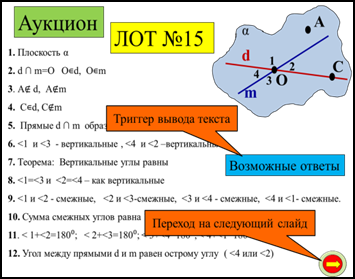 Слайд «АУКЦИОН» открыт за 2 минуты до урока. В начале урока после приветствия, начинаем «АУКЦИОН» знаний, учащийся (учащиеся), которые указали большее количество правильных ответов, выигрывает и получает оценку 5. Минимальное количество ответов для всех 3. После окончания аукциона, на экран выводятся возможные ответы учащихся. При помощи клика на прямоугольник «Возможные ответы»Работа проводится с целью мотивации учащихся к самостоятельному повторению учебного материала перед уроком. Активный метод  повторения в игровой форме.Настрой на учебную деятельность.ПовторениеСлайд №3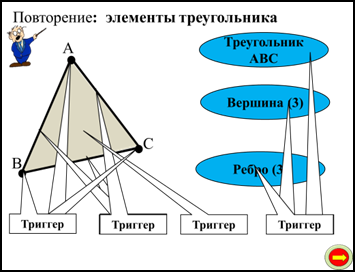 Повторяем все элементы треугольника, при помощи интерактивной доски и  работающих триггеров в презентации.При наведении курсора на треугольник, появляется обозначения треугольника АВС при наведении на обозначения треугольника, треугольник на рисунке выделяется светом.Аналогично можно работать с вершинами и сторонами треугольника,  наводя курсор на вершины или стороны треугольника, определения появляются и исчезают, тем самым можно повторно повторить все элементы  треугольника, вызвав несколько учеников.Работа учащихся с интерактивной доской и с раздаточным материалом (треугольники разных видов по форме ми цвету)ПовторениеСлайд №4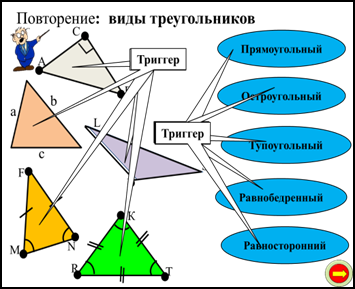 Повторяем виды треугольников, при помощи интерактивной доски. При наведении курсора на треугольник, появляется название треугольника. В дальнейшем при появлении названий делаем клик на выделенные названия, чтобы повторить все виды треугольников, указательные стрелки появляются и исчезают, поэтому можно спросить несколько учеников.Работа учащихся с интерактивной доской и с раздаточным материалом (треугольники разных видов по форме ми цвету)ПовторениеСлайд №5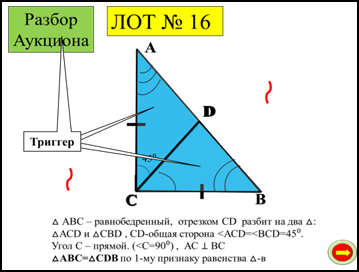 Подготавливаем учащихся к введению нового материалаРазбираем следующий лот из аукциона, исследуем всю информацию по данному рисунку, тем самым повторяем материал необходимый для введения новых учебных понятий и последующего закрепления. Повторить понятия прилежащие углы к стороне и прилежащие стороны к углу. При клике на △АСD и △ ВСD, △ разъезжаются, что способствует детальному повторению 1-го признака равенства △. При клике на «Разбор Аукциона» выводим равенство △1. В  △АВС :   АС, ВС, АВ, стороны △АВС    <А, <В, <С – вершины  △АВС  2. △ АВС разбит на два △:  △АСD и △CВD , СD-общая сторона3. <АСD=<ВСD=45⁰  значит Угол С – прямой. (<С=90⁰) 4. △АВС- прямоугольный  АС ⊥ ВС5. <А заключен между сторонами АС и АВ6. <В заключен между сторонами ВС и ВА7. <С заключен между сторонами СА и СВ8. Сторона ВС противолежащая сторона к <А9. Сторона АС противолежащая сторона к <В10. Сторона АВ противолежащая сторона к <С11. <A и <В прилежащие к стороне АВ12. <С и <В прилежащие к стороне ВС14. <A и <С прилежащие к стороне АС15. △АВС=△CDВ по 1-му признаку равенства △-вРабота учащихся с интерактивной доской. Повторение пройденного материалаТема урокаСлайд №6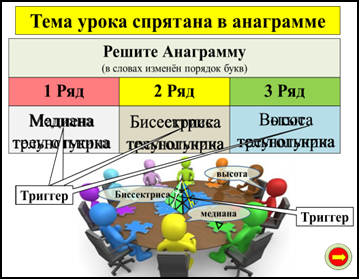 Вводится тема урока путем разгадывания анаграмм с изменением порядка букв, в словах темы урока. Для этой цели учащиеся разбиваются на группы и разгадывают зашифрованные анаграммы, в случае затруднения прошу обратить внимание на центр стола. В центре, пирамида на которой указаны уже подсказки, если затрудняются и дальше в этом случаем выполняем клик на «пирамиду». Расшифровку анаграммы можно посмотреть при клике на «анаграмму» для каждого ряда.Учащиеся в игровой форме раскрывают тему урокаТема урокаСлайд №7Озвучивается тема урока  и девиз урока « «Мудрым никто не родился, а научился»Настрой на введение в тему урокаЦели и задачиСлайд №8Слайд скрыт в режиме  просмотра презентацииУчащимся дается время на формулировку цели и задач урока.  Интересный фактСлайд №9Зачитывается информация со слайда о бермудском треугольнике  и важности изучения не только бермудского, но и свойств геометрического треугольника, который также хранит в себе много интересного и загадочного и  использований в дальнейшем  знаний свойств треугольника дает возможность отличать  истинные  рассуждения от ложных.Включение в разговор о занимательном факте бермудского треугольника и важности изучения свойств геометрического треугольникаМаршрутная карта урокаСлайд №10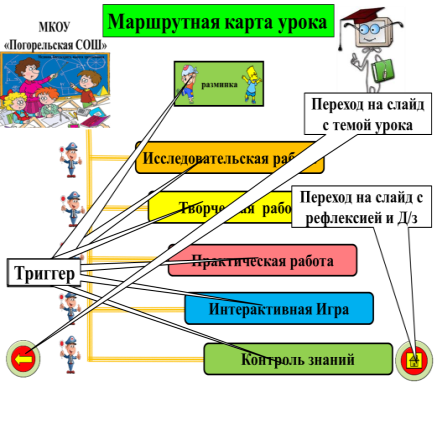 Используя метод эмоционального стимулирования, который задействует внутренние ресурсы и процессы лежащие в основе интереса. Озвучиваем маршрутную карту урока, по которой будем двигаться в течение всего урока для достижения поставленных учащимися цели и задач. Действия со слайдом. Каждый прямоугольник с названием работы отсылает на тот этап урока, где рассматривается этот материал. Прямоугольник с разминкой пересылает на слайд разминки. По ходу урока учитель сам определяет возможность перехода от одного этапа к другому. С этого же слайда можно перейти на слайд итога урока рефлексии и домашнего задания при клике на управляющую кнопку с домиком в правом нижнем углу.  Оценивают ход урока, по ознакомлению  и определению этапов  урокаИсследовательская работаСлайд №11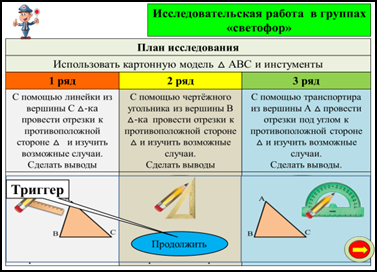 Разрабатываем с учащимися план исследования. Для исследования отрезков в треугольнике, делим класс на группы (ряды) красный, желтый и зеленый,(«Светофор»), группы образуются по выданным учащимся цветного раздаточного материала и  каждой группе предлагается исследовать построение отрезков в треугольнике согласно плану на слайде. По ходу исследования предложить, вариант направленный на конкретные действия, получения правил построения отрезков медиана биссектриса, высота, для этого делаем клик на кнопку «продолжить». В случае затруднений, выполнение также можно посмотреть делая клик на кнопки «смотреть»  выделенные для каждого ряда на слайде. Выбор группы определяется моделью треугольника с выбранным цветомИсследовательская работа при помощи чертежных инструментов и первые выводы о результатах измерений и практических построений. Полученная информация заносится в таблицуИсследовательская работаСлайд №11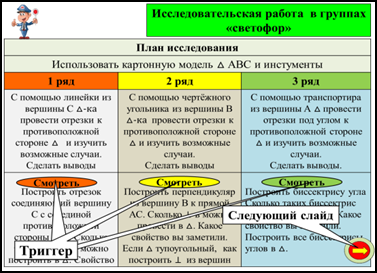 Продолжается исследовательская работа с учащимися. Предлагается выполнить конкретные задания, предложенные на слайде для каждой группы «Светофор». Озвучиваются названия отрезков: медиана, биссектриса и высота треугольника, рассматриваются способы  и правила построения отрезков, при помощи кликов на сноску «Смотреть» для каждой группы.Продолжают исследовательскую работу по выполнении конкретных действий. Делают заключительные выводы об определении и свойств отрезков в треугольнике.Исследовательская работаСлайд №12-№14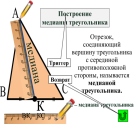 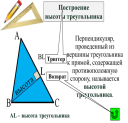 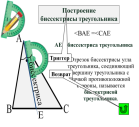 Учащимся предлагается просмотреть этапы построения медианы, биссектрисы и высоты треугольникаПросматривают этапы построения Исследовательская работаСлайд №15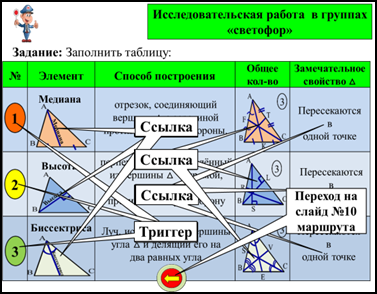 Представленный слайд необходим для визуализации самой таблицы и что на ней должно быть. Проверяем заполненную таблицу и проводим работу  с классом  более подробно по работающим триггерам  и гиперссылкам на слайде. Заполненные строки таблиц можно посмотреть и проверить при клике на цифры «1», «2», «3».  Также в зависимости от уровня понимания, либо для закрепления, можно подробно рассмотреть этапы заполненной таблицы для этого необходимо выполнить клик на рисунки и записи в таблице. Особо необходимо просмотреть гиперссылки  с названием отрезков. Где используя мнемотехнику даются шуточные определения медианы, биссектрисы и высоты.Заполняют таблицу знаний по исследовательской работеИсследовательская работаСлайд №16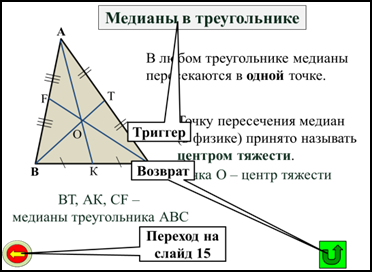 Проводим исследования по построению медианы из каждой из вершины. Делаем вывод о пересечении медиан в одной точке и озвучиваем ее название, как  центра тяжести.Делают вывод, что все медианы треугольника пересекаются в одной точке.Исследовательская работаСлайд №17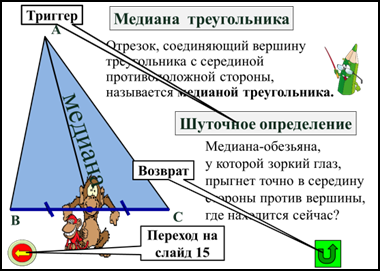 Даем четкое определение понятия и свойства медианы треугольника и используя понятие мнемотехники даем шуточное определение при клике на прямоугольник «Шуточное определение» Осмысливают и записывают определение и свойства медианы треугольникаИсследовательская работаСлайд №18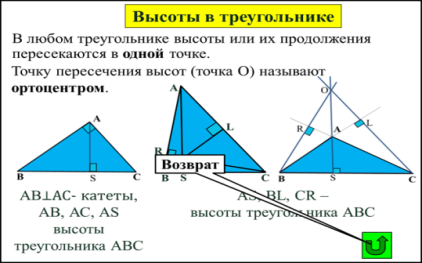 Проводим исследования по построению высоты из каждой  вершины. Делаем вывод о пересечении высот  в одной точке. Точку пересечения высот (точка О) называют ортоцентром. Делают вывод, что все высоты или их продолжения треугольника пересекаются в одной точке.Исследовательская работаСлайд №19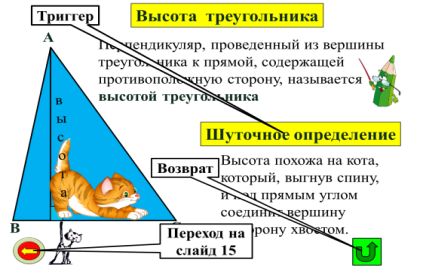 Даем четкое определение понятия и свойства высоты треугольника и используя понятие мнемотехники даем шуточное определение при клике на прямоугольник «Шуточное определение»Осмысливают и записывают определение и свойства высоты треугольникаИсследовательская работаСлайд №20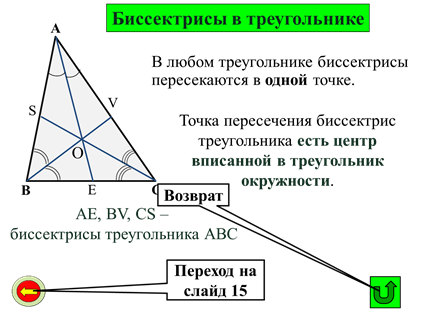 Проводим исследования по построению биссектрисы из каждой  вершины. Делаем вывод о пересечении биссектрис в одной точке. Вводим понятие, что точка пересечения биссектрис треугольника есть центр вписанной в треугольник окружности. Делают вывод, что все биссектрисы треугольника пересекаются в одной точке.Исследовательская работаСлайд №21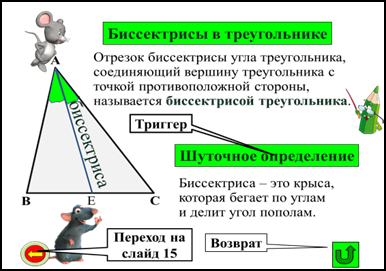 Даем четкое определение понятия и свойства биссектрисы треугольника и используя понятие мнемотехники даем шуточное определение при клике на прямоугольник «Шуточное определение»Осмысливают и записывают определение и свойства биссектрисы треугольникаИсследовательская работаСлайд №22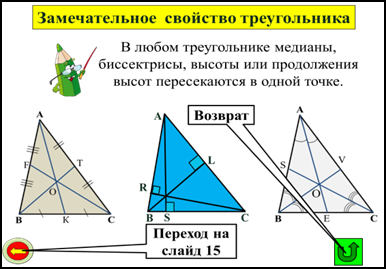 Формулируем итоги исследований пересечений  биссектрисы, медианы и высоты треугольника из каждой  вершины. Делаем вывод о пересечении в одной точке. Формулируем замечательное свойство треугольника.Учащиеся самостоятельно замечают и делают вывод о пересечении медиан, биссектрис и высот треугольника всегда в одной точке.Творческая работа Слайд №23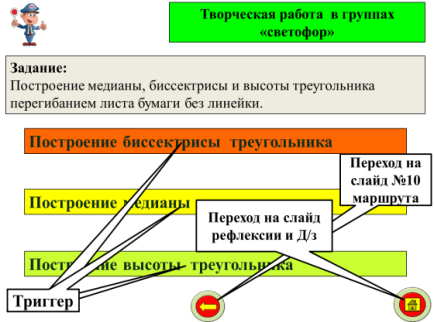 Учащимся раздаются  заранее подготовленные листочки бумаги разных цветов в виде треугольников. В зависимости от цвета треугольника, учащиеся распределяются по принципу «Светофор» и строят  медиану, биссектрису или высоту треугольника без линейки, при помощи перегибания листа. Предварительно учащиеся самостоятельно выполняют и формулируют этапы работы по перегибанию листа. После чего можно посмотреть  слайды  с этапами построения, выполняя клик на прямоугольники с названием построения.Учащиеся самостоятельно пытаются построить медиану, биссектрису и высоту треугольника, без чертежных инструментов. Результаты записывают в виде алгоритма действий.Творческая работа Слайд №24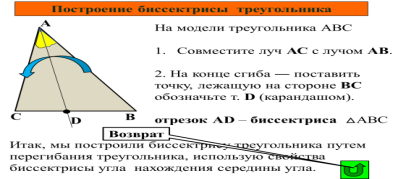 С помощью слайда отрабатываем алгоритм построения биссектрисы треугольника при помощи перегибания листа, без чертежных инструментов.Формулируют и записывают алгоритм построения биссектрисы  при помощи перегибания листаТворческая работа Слайд №25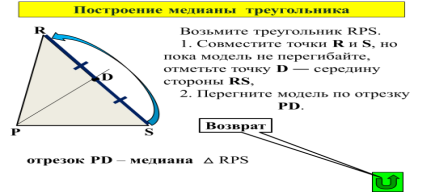 С помощью слайда отрабатываем алгоритм построения медианы треугольника при помощи перегибания листа, без чертежных инструментов.Формулируют и записывают алгоритм построения медианы при помощи перегибания листаТворческая работаСлайд №26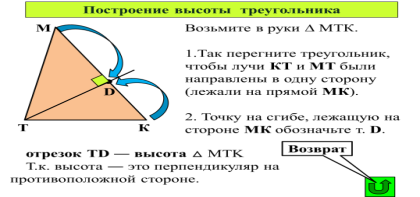 С помощью слайда отрабатываем алгоритм построения высоты треугольника при помощи перегибания листа, без чертежных инструментов.Формулируют и записывают алгоритм построения высоты при помощи перегибания листаТеория Слайд №27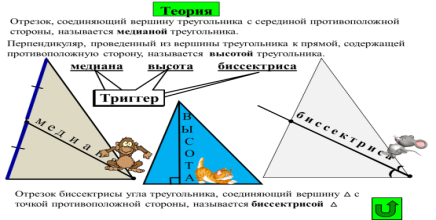 Слайд позволяет еще раз сформулировать учащимися определений медианы, биссектрисы и высоты треугольника. Выводы полученные после исследовательской работы повторно  формулируются  после творческой работыПрактическая работаСлайд №28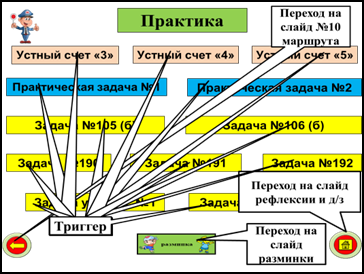 Учащимся раздаются карточки с выбором заданий  устного счета на 3, 4 и 5, задачи практического характера, и задачи из учебника Геометрии 7-9 класса Л.С. Атанасян. На этом слайде предлагается всестороннее закрепление учебного материала. Для перехода на слайд с задачей необходимо сделать клик на прямоугольник соответствующей задачи.  Также на слайде имеется триггер для перехода на разминку и триггер перехода на слайд рефлексии,  домашнего задания и теории. Переход можно выполнить в любое  время на усмотрения учителя, точно так же, как и выбор задачи от уровня усвоения материала учащимися. Решают задачи на выбор устного счета, с проверкой на слайде. Задачи практического содержания, задачи из учебника Геометрии 7-9 класс. Практическая работаСлайд №29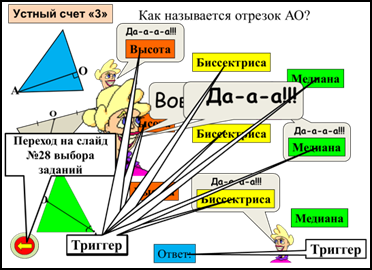 Клик на любую из клавиш показывает, верное или не верное решение. Если решение необходимо проверить сразу, то выполняем клик на «ответ»Решают задачи по карточкам   устного счета при выборе на оценку «3»Практическая работаСлайд №30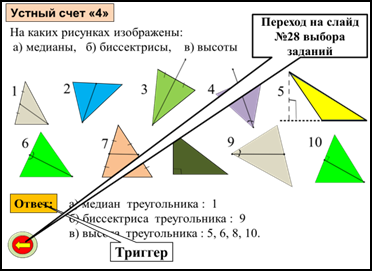 Работа ведется по карточкам, на слайде осуществляется только проверка. Необходимо сделать клик на «ответ». Решают задачи по карточкам  устного счета при выборе на оценку «4»Практическая работаСлайд №31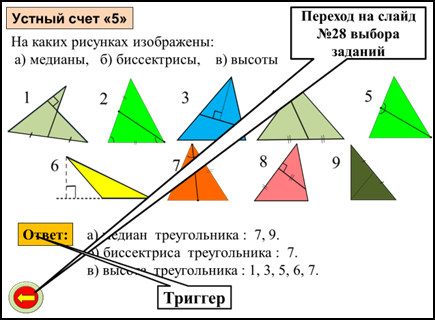 Работа ведется по карточкам, на слайде осуществляется только проверка. Необходимо сделать клик на «ответ». Решают задачи  по карточкам устного счета при выборе на оценку «5»Практическая работаСлайд №32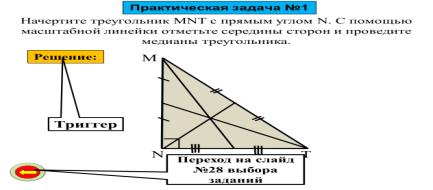 Работа ведется по карточкам, на слайде осуществляется только проверка. Необходимо сделать клик на «Решение». Решают задачи на по карточкам  Практическая работаСлайд №33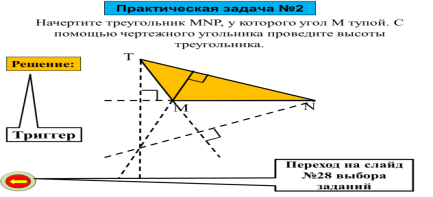 Работа ведется по карточкам, на слайде осуществляется только проверка. Необходимо сделать клик на «Решение». Решают задачи  по карточкам»Практическая работаСлайд №34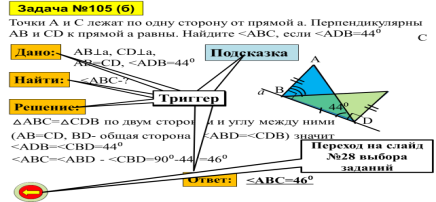 Слайд №35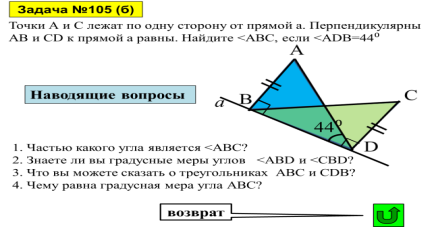 Решаем задачи из учебника используя интерактивную доску , при помощи доски оформляем условие задачи выполняя клик на «Дано» и «Найти» и  приводим ее решение выполняя клик на прямоугольник «Решение» Также можно просмотреть наводящие вопросы для решения задачи выполняя клик на прямоугольник «Подсказка» Решают задачи  №105 из учебника Л.С. АтанасянПрактическая работаСлайд №36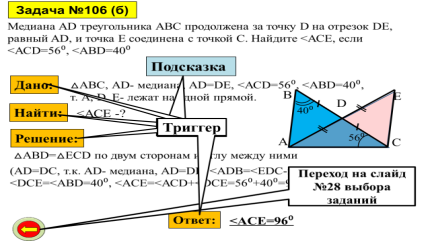 Слайд №37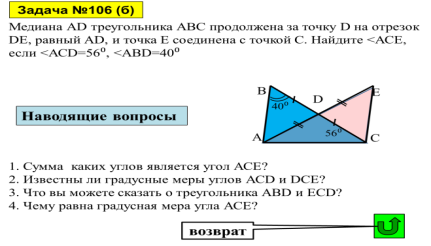 Решаем задачи из учебника используя интерактивную доску , при помощи доски оформляем условие задачи выполняя клик на «Дано» и «Найти» и  приводим ее решение выполняя клик на прямоугольник «Решение» Также можно просмотреть наводящие вопросы для решения задачи выполняя клик на прямоугольник «Подсказка»Решают задачи  №106 из учебника Л.С. АтанасянПрактическая работаСлайд №38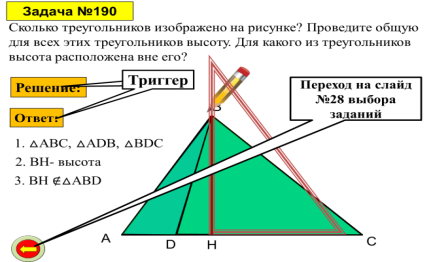 Решаем задачи из учебника используя интерактивную доску , при помощи доски приводим ее решение выполняя клик на прямоугольник «Решение» и «ответ»Решают задачи  №190 из учебника Л.С. АтанасянПрактическая работаСлайд №39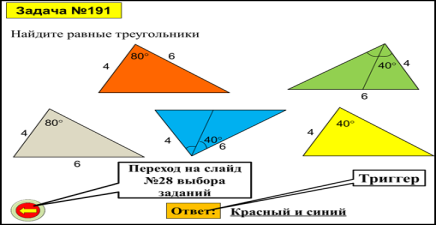 Решаем задачи из учебника используя интерактивную доску , при помощи доски проверяем решение выполняя клик на прямоугольник  «ответ»Решают задачи  №191 из учебника Л.С. АтанасянПрактическая работаСлайд №40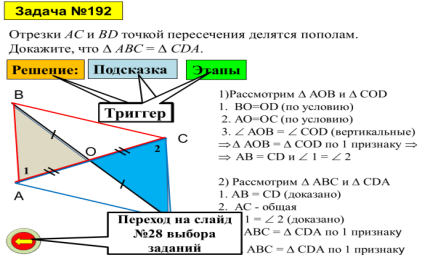 Решаем задачи из учебника используя интерактивную доску , при помощи доски приводим ее решение выполняя клик на прямоугольник «Решение» Также можно просмотреть этапы  решения задачи выполняя клик на прямоугольник «Подсказка» и периодически выполняя клик на прямоугольник «Этапы» поочередно появляются этапы решения задач.Решают задачи  №192 из учебника Л.С. АтанасянПрактическая работаСлайд №41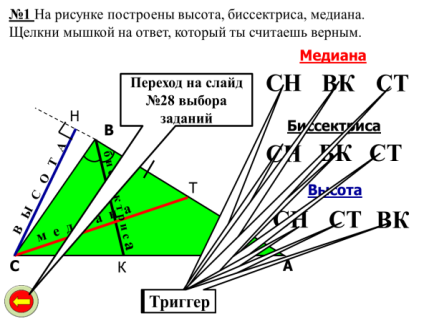 Решаем задачу на  интерактивной доске, при помощи действующих триггеров на каждом из обозначенных отрезков, определяем правильный ответ,  в случае неверного ответа обозначение отрезка исчезает, в случае правильного ответа появляется название искомого отрезка.Приглашаются учащиеся и решают задачу при помощи интерактивной доскиПрактическая работаСлайд №42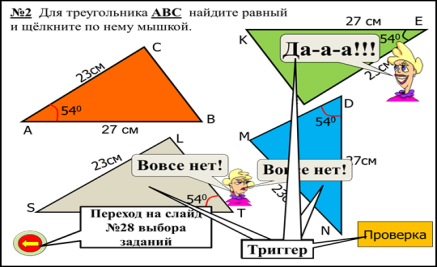 Решаем задачу на  интерактивной доске, при помощи действующих триггеров на каждом из обозначенных треугольников, определяем правильный ответ,  в случае неверного ответа появляется подтверждение в неправильности выбора, в случае правильного ответа появляется правильное решение. «Проверка» клик на этот прямоугольник позволяет проверить равенство треугольников при помощи наложения.Приглашаются  учащиеся и решают задачу при помощи интерактивной доскиИнтерактивная играСлайд №43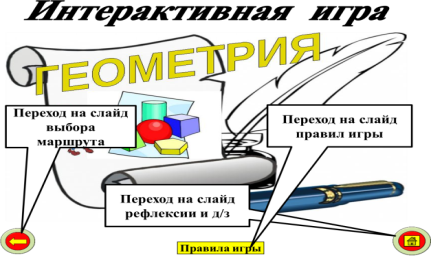 В игровой форме при помощи интерактивной доски  проходит повторение теоретического материала, по результатам которой открываются слова великого ученого Блез Паскаля «Величие человека в его способности мыслить».Учащиеся осмысливают цели и задачи по игреИнтерактивная играСлайд №44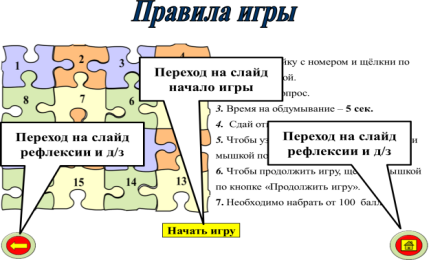 Озвучиваются правила игры,  представленные на слайде.Учащиеся осмысливают правила игрыИнтерактивная играСлайд №45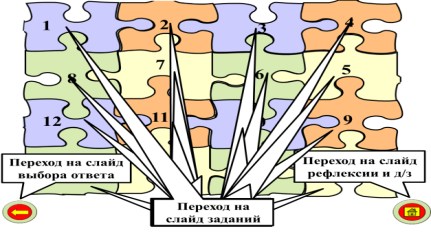 Для перехода на слайд с заданием выполняем клик  сделать на номер пазла. По мере открывания пазлов, открываются слова Блез Паскаля «Величие человека в его способности мыслить»Учащиеся выбирают  ячейку с номером Интерактивная играСлайд №46-№61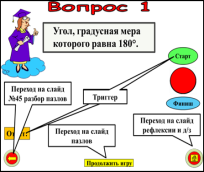 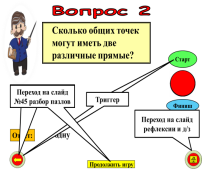 На каждом слайде представлен вопрос требующий ответа учащегося. При выборе пазла №8 баллы учащегося удваиваются , что еще более придает игровой интерес.Учащиеся работают с заданием по выбранной ячейки с номером КонтрольСлайд №62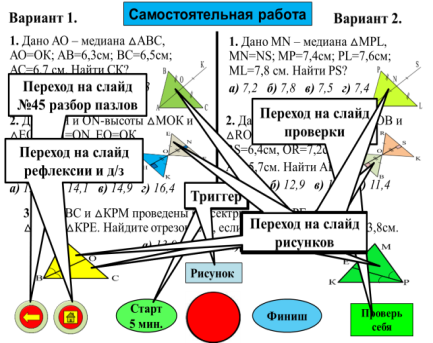 На решение самостоятельной работы  отводится 5 мин, запуск времени запустить при помощи клика на сноску по центру «Старт». Для того, что бы проверить работу и сделать анализ ошибок  необходимо сделать клик на сноску «Проверь себя». Также можно посмотреть рисунки к задачам в случае затруднения учащимися выполнение чертежей к задачам, сделав клик на сноску «Рисунки» при повторном нажатии рисунки исчезают.  Для увеличения  рисунков можно сделать клик на любой рисунок на слайде. Также со слайда можно перейти на маршрутную карту урока и на «итоги урока- Рефлексия»Учащиеся выполняют решение тестовой самостоятельной работыКонтрольСлайд №64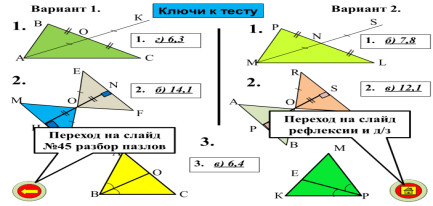 Открывается слайд для проверки тестовой самостоятельной работы. Учащиеся работают в паре по проверки тестовой самостоятельной работыРефлексия итогиСлайд №65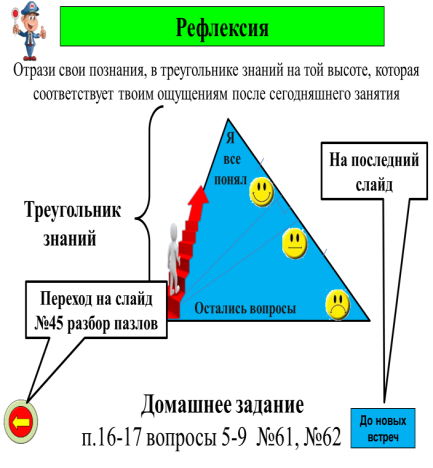 Слайд рефлексии и домашнего задания.Создание ситуации для осмысления всей работы на уроке. Попросить учащихся в своих опорных конспектах, отразить свои познания, в треугольнике знаний на той высоте, которая соответствует  ощущениям после сегодняшнего занятия.Отвечают на вопросы, - Что нового узнали на уроке?- Понадобятся вам эти знания в жизни?- Что особенно понравилось?Оценивают свои познания в треугольнике знаний любым значком на той высоте, которую они считают,  достигли в познании материала урокаРазминкаСлайд №66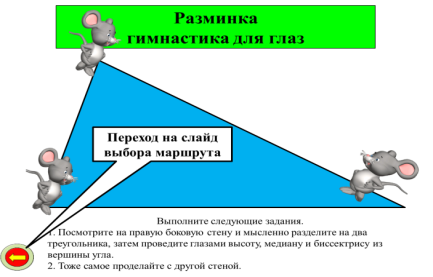 Разминка для глаз и головы. для перехода обратно выполняем клик на управляющий прямоугольник.Учащиеся выполняют задания, предлагаемые для движения глаз и головы  направленные на знания элементов треугольникаСлайд №67 Прощание с урокомСлайд №68  скрыт от просмотра и отправляется ссылкой со слайда 42Вспоминаем 1-й признак равенства треугольников, а также  рассматриваем  пример равных фигур при помощи метода наложения. Выполняем клик на фигуры в прямоугольнике.При помощи клика на нижние фигуры показать, как сравниваются фигуры методом наложения друг на другаУчащиеся высказываются о методах и способах сравнения фигур.Слайд №69 скрыт от просмотраЛитература и интернет ресурсы. 